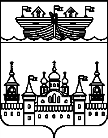 АДМИНИСТРАЦИЯ ГЛУХОВСКОГО СЕЛЬСОВЕТАВОСКРЕСЕНСКОГО МУНИЦИПАЛЬНОГО РАЙОНА НИЖЕГОРОДСКОЙ ОБЛАСТИПОСТАНОВЛЕНИЕ 28 февраля 2018 года	№ 26Об утверждении Программы профилактики нарушений обязательных требований и проведения мероприятий по муниципальному контролю на территории администрации Глухоского сельсветаВ соответствии с частью 1 статьи 8.2 Федерального закона от 26 декабря 2008 года № 294-ФЗ «О защите прав юридических лиц и индивидуальных предпринимателей при осуществлении государственного контроля (надзора) и муниципального контроля» администрация Глуховского сельсвоета постановляет:1.Утвердить прилагаемую Программу профилактики нарушений обязательных требований и проведения мероприятий по муниципальному контролю на территории администрации Глуховского сельсовета (далее - Программа профилактики нарушений).2.Главе администрации Глуховского сельсовета Воскресенского муниципального района Нижегородской области уполномоченным на осуществление муниципального контроля в соответствующих сферах деятельности, обеспечить в пределах своей компетенции выполнение Программы профилактики нарушений, утвержденной пунктом 1 настоящего постановления.3.Настоящее постановление опубликовать в средствах массовой информации (в информационно-телекоммуникационной сети «Интернет») на официальном сайте администрации Воскресенского муниципального района.4.Настоящее постановление вступает в силу со дня его подписания.Глава администрации 							И.Ю. ДубоваУТВЕРЖДЕНАпостановлением администрацииГлуховского сельсоветаВоскресенского муниципального районаНижегородской области от 28 февраля 2018 года № 26Программа профилактики нарушений обязательных требований и проведения мероприятий по муниципальному контролю на территории администрации Глуховского сельсовета1. Общие положения1.1.Настоящая программа разработана в целях организации проведения администрацией Глуховского сельсовета Воскресенского района Нижегородской области (далее – администрация) профилактики нарушений обязательных требований и мероприятий по муниципальному контролю на территории администрации Глуховского сельсвоета, установленных законодательством Российской Федерации, законодательством Нижегородской области, муниципальными правовыми актами Воскресенского района, в целях предупреждения возможного нарушения органами местного самоуправления, юридическими лицами, их руководителями и иными должностными лицами, индивидуальными предпринимателями, гражданами (далее - подконтрольные субъекты) обязательных требований законодательства, в соответствующих сферах деятельности и снижения рисков причинения ущерба охраняемым законом ценностям.1.2. Целью программы является:- предупреждение нарушений подконтрольными субъектами требований законодательства Российской Федерации, Нижегородской области, Воскресенского района, включая устранение причин, факторов и условий, способствующих возможному нарушению обязательных требований;- создание мотивации к добросовестному поведению подконтрольных субъектов;- снижение уровня ущерба охраняемым законом ценностям.1.3. Задачами программы являются:- укрепление системы профилактики нарушений обязательных требований путем активизации профилактической деятельности;- выявление причин, факторов и условий, способствующих нарушениям требований законодательства Российской Федерации, Нижегородской области, Воскресенского района;- повышение правосознания и правовой культуры подконтрольных субъектов.2. Виды муниципального контроля3. План-график профилактических мероприятий№Наименование вида муниципального контроляНаименование органа (должностного лица), уполномоченного на осуществление муниципального контроля в соответствующей сфере деятельности1Муниципальный земельный контрольДубова И.Ю.2Муниципальный жилищный  контрольПолномочия переданы администрации Воскресенского района по соглашению3Муниципальный контроль  за соблюдением законодательства    в области торговой деятельностиДубова И.Ю.4Муниципальный контроль за сохранностью автомобильных дорог местного значенияДубова И.Ю.5Муниципальный лесной контрольДубова И.Ю.6Муниципальный контроль по охране особо охраняемых природных территорийДубова И.Ю.№Наименование мероприятияОтветственный исполнительСрок реализации мероприятия  1Размещение на официальном сайте Администрации Глуховского сельсовета для каждого вида муниципального контроля перечней нормативных правовых актов или их отдельных частей, содержащих обязательные требования, оценка соблюдения которых является предметом муниципального контроля, а также текстов соответствующих нормативных правовых актовДубова И.Ю.в течение года (по мере необходимости)2Осуществление информирования юридических лиц, индивидуальных предпринимателей по вопросам соблюдения обязательных требований, в том числе посредством разработки и опубликования руководств по соблюдению обязательных требований, проведения семинаров и конференций, разъяснительной работы в средствах массовой информации и иными способами.В случае изменения обязательных требований – подготовка и распространение комментариев о содержании новых нормативных правовых актов, устанавливающих обязательные требования, внесенных изменениях в действующие акты, сроках и порядке вступления их в действие, а также рекомендаций о проведении необходимых организационных, технических мероприятий, направленных на внедрение и обеспечение соблюдения обязательных требований Дубова И.Ю.в течение года        (по мере необходимости)3Обеспечение регулярного    (не реже одного раза в год) обобщения практики осуществления  в соответствующей  сфере деятельности муниципального контроля и размещение на официальном сайте администрации  соответствующих обобщений, в том числе с указанием наиболее часто встречающихся случаев нарушений обязательных требований с рекомендациями в отношении мер, которые должны приниматься юридическими лицами, индивидуальными предпринимателями в целях недопущения таких нарушенийДубова И.Ю.в течение года        (по мере необходимости)4Выдача предостережений о недопустимости нарушения обязательных требований в соответствии с частями 5 - 7 статьи 8.2 Федерального закона от 26.12.2008г. № 294-ФЗ  «О защите прав юридических лиц и индивидуальных предпринимателей при осуществлении государственного контроля (надзора) и муниципального контроля» (если иной порядок не установлен федеральным законом)Дубова И.Ю.в течение года        (по мере необходимости)